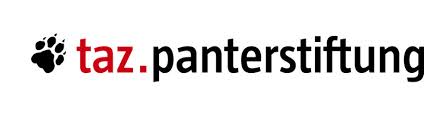 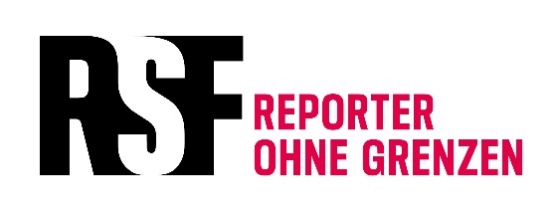 Rest & Resilience Fellowship 2024Application form The information provided here will be kept confidential. It will only be used by Reporters Without Borders Germany (RSF) and the taz Panter Foundation to assess the eligibility for the Rest & Resilience Fellowship Program.  Please provide the requested information about your identity, personal and professional background. Once completed and signed, submit this application form as well as your personal statement and ID documents using the following mail address:fellowship-rsf-taz@proton.mePlease keep the provisions of our Privacy Policy (see below) in mind before completing the application form! Family name:Given name:Date of birth:Gender:Nationality:Family situation (single/married/children):Do you have relatives in Germany?: Address:Telephone:Email:Website: Social Media Profile (Twitter, Facebook, Instagram):Could you tell us which languages you speak and the levels of proficiency (fluent/ good/ basic knowledge)?English:Other(s): Please tell us more about your professional workName of media house you work/ worked for:Position:Media contact details:Published works (links of 2-3 examples):Could you give us contact-details of at least 2 people we might ask for further reference? (Name, address, mail, phone, working-position) Do you know any person that has participated in the RSF Fellowships Programs before? NO ☐    YES ☐If YES, please explain: Please tell us what kind of support you are looking for:Psychological support:Physical support/ assistance:Legal advice:Language course or further individual training (sport or art courses, etc.):Professional training (investigative reporting, video editing, podcast production, etc.):Signature: ______________________________________________ Date / place: _________________________________________Please keep in mind to attach the following documents to your application:
Identity documentsScan of current passport (issued within the last 10 years and valid for at least 12 months).CVPlease attach a separate PDF-file marked: CV – your name (max. two pages) Personal Statement/ Letter of motivationPlease attach a separate PDF – file marked PERSONAL STATEMENT – with your name.Describe your journalistic activities and why you are applying for the Rest & Resilience Fellowship Program. Please address what specific factors threaten or complicate your personal work situation. In doing so, answer the following questions:Why do you need time off right now? How would you like to use the time off in Berlin?What positive change do you hope to see in your life (both personally and professionally)?How would you like to use the time off for your work after returning to your home country?(Max. two pages)Privacy PolicyMy personal data, which I have provided to RSF and taz Panter Foundation as part of this application process, will be collected, stored, processed, used and disclosed in order to determine eligibility for participation in the fellowship program, as well as in anonymized form for its evaluation. The legal basis for the processing is Art. 6 I 1 b, f in conjunction with Art. 9 II a GDPR and in accordance with Art. 26 GDPR. The data will only be disclosed to third parties if it is necessary to establish eligibility.   ☐  I consent to my documents and information being processed for these purposes. I understand that my application cannot be processed without this declaration of consent!  I consent to my documents being shared with partner organizations or being placed on a waiting list if there is no space available in the fellowship program.I may informally revoke this consent(s) at any time. In this case, however, my application cannot be processed further. Further information on data protection for the fellowship program and on my rights: https://www.reporter-ohne-grenzen.de/data-protection Date / place & signature of the applicant